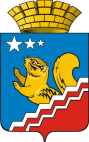 Свердловская областьГЛАВА ВОЛЧАНСКОГО ГОРОДСКОГО ОКРУГАпостановление23 января 2024 года                                                                                                                 № 38г. Волчанск О подготовке и проведении мероприятий, посвященных празднованию35-летия вывода советских войск из Афганистана на территории  Волчанского городского округа в 2024 годуНа сновании Плана подготовки и проведения в Свердловской области в 2024 году мероприятий, посвященных 35-летию вывода советских войск из Афганистана, утверждённого Вице-губернатором Свердловской области О.Л. Чемезовым от 18.09.2023 года № 01-01-40/69, в связи с празднованием в 2024 году 35-летия вывода советских войск из Афганистана, в целях увековечивании памяти погибших, всесторонней поддержки членов их семей, поощрения ветеранов, добросовестно выполнивших свой воинский долг,ПОСТАНОВЛЯЮ:Подготовить и провести мероприятия, посвященные празднованию 35-летию вывода советских войск из Афганистана на территории Волчанского городского округа в 2024 году.Утвердить: Состав  городского организационного комитета по подготовке  и  проведению  мероприятий, посвященных 35-летию вывода советских войск из Афганистана (приложение № 1).План подготовки и проведения основных мероприятий, посвященных 35-летию вывода советских войск из Афганистана. (приложение № 2).Разместить настоящее постановление на официальном сайте Волчанского городского округа в сети Интернет http://volchansk-adm.ru/.Контроль за исполнением настоящего постановления возложить на заместителя главы Волчанского городского округа  Бородулину И.В.Исполняющий обязанностиглавы городского округа                                                         О.В. АдельфинскаяПриложение № 1к постановлению главы Волчанского городского округаот  23.01.2024 года    № 38     СОСТАВ  ГОРОДСКОГО ОРГАНИЗАЦИОННОГО КОМИТЕТА ПО ПОДГОТОВКЕ  И  ПРОВЕДЕНИЮ  МЕРОПРИЯТИЙ, ПОСВЯЩЕННЫХ 35-ЛЕТИЮ ВЫВОДА СОВЕТСКИХ ВОЙСК ИЗ АФГАНИСТАНААдельфинская О.В., исполняющий обязанности главы Волчанского городского округа, председатель оргкомитета.Бородулина И.В., заместитель главы  Волчанского городского округа, заместитель председателя оргкомитета.Изосимова Р.Р., директор муниципального автономного учреждения культуры «Культурно – досуговый центр» Волчанского городского округа, секретарь оргкомитета.Члены оргкомитета:Балуева Т.В., директор муниципального автономного общеобразовательного  учреждения средней  общеобразовательной  школы № 23;Брусов М.В., директор Волчанского механического завода – филиала АО «Научно-производственная корпорация «Уралвагонзавод» имени Ф.Э. Дзержинского (по согласованию);Бушуева Л.Н., директор муниципального унитарного предприятия «Волчанский автоэлектротранспорт»;Вельмискина М.В., исполняющий обязанности начальника муниципального органа, осуществляющего управление в сфере образования - Отдела образования Волчанского городского округа;Гаскарова А.С., начальник организационного отдела администрации Волчанского городского округа;Горошко А.И., директор муниципального автономного образовательного учреждения дополнительного образования «Волчанская школа искусств»;Делибалтов И.В., председатель местного отделения Свердловской областной общественной организации ветеранов войны, труда, боевых действий, государственной службы, пенсионеров Волчанского городского округа (по согласованию);Иванова Н.А., исполняющий обязанности директора муниципального автономного общеобразовательного  учреждения средней общеобразовательной школы № 26;Исакова Е.Ю., директор государственного автономного образовательного учреждения среднего профессионального образования Свердловской области «Карпинский машиностроительный техникум» (по согласованию);Калмыков С.Ю., начальник межмуниципального отдела Министерства внутренних дел России «Краснотурьинский» (по согласованию);Карелина Т.Б., специалист 1 категории отдела по ГО и ЧС администрации   Волчанского городского округа; Коробинцев А.Л., председатель  Волчанской городской общественной организации воинов – ветеранов «Боевое братство»; Кузьмина И.В., директор муниципального автономного образовательного учреждения дополнительного образования Дворца детского творчества; Лысых О.В., заведующая муниципального автономного дошкольного образовательного учреждения детского сада № 4;Немкин А.А., директор муниципального автономного образовательного учреждения дополнительного образования «Волчанская спортивная школа»; Палецких М.В., главный редактор общественно-политической газеты «Волчанские вести» (по согласованию);  Пилипенко С.В., исполняющий обязанности главного врача государственного автономного учреждения здравоохранения Свердловской области «Волчанская городская больница» (по согласованию); Ройд Ю.А., ведущий специалист экономического отдела  администрации Волчанского городского округа; Букреева М.С., начальник территориального отраслевого исполнительного органа государственной власти Свердловской области – Управления социальной политики Министерства социальной политики Свердловской области № 15 (по согласованию); Светлова Е.В., социальный координатор государственного фонда «Защитники Отечества» в городе Волчанске (по согласованию); Тактаева О.Н., заведующая муниципального автономного дошкольного образовательного учреждения детского сада № 1; Топчу Т.Н., исполняющий обязанности директора муниципального казенного учреждения «Управление городского хозяйства»; Трофимова В.И., директор государственного автономного учреждения социального обслуживания Свердловской области «Комплексный центр социального обслуживания населения города Волчанска» (по согласованию); Шагиев Р.Ф., временно исполняющий обязанности начальника военного комиссариата по городам Краснотурьинск, Карпинск, Волчанск (по согласованию); Шмидт А.Н., начальник отдела отчетности и учета администрации Волчанского городского округа.Приложение № 2к постановлению главы Волчанского городского округаот  23.01.2024 года    № 38     ПЛАН МЕРОПРИЯТИЙ ПО ПОДГОТОВКЕ И ПРОВЕДЕНИЮ ТОРЖЕСТВЕННОГО МЕРОПРИЯТИЯ, ПОСВЯЩЕННОГО 35-ЛЕТИЮ ВЫВОДА СОВЕТСКИХ ВОСК ИЗ АФГАНИСТНА№Наименование мероприятияДата проведенияОтветственный1Встреча в музее с ветеранами-афганцами «АФГАНИСТАН – НАША ПАМЯТЬ».1-15 февраля 2024МАУК КДЦ2Фотовыставка "В памяти храним", о волчанцах-участниках Афганской войны, посвящённая 35-летию вывода советских войск из Афганистана12-17 февраля 2024МАУК КДЦ3Лекция "Страницы истории…" посвященная 35-летию вывода советских войск из Афганистана. Презентация о книги «Афганистан момент истины» с 13 по 16 февраля 2024(по договоренности с классами 26 и 23 школы, детскими садами)МАУК КДЦ4Тематическая полка «Афганское эхо»Памятная дата России15 февраля День памяти воинов-интернационалистов15 февраля 2024МАУК КДЦ5Тематическая полка «Из пламени Афганистана»Памятная дата России15 февраля - День памяти воинов-интернационалистов15 февраля 2024МАУК КДЦ6Справка-досье «Интернационал»Памятная дата России15 февраля День памяти воинов-интернационалистов15 февраля 2024МАУК КДЦ7Выставка – хроника «Солдатский долг исполнен ими свято»Памятная дата РоссииДень памяти о россиянах, исполнявших служебный долг за пределами ОтечестваВ рамках проекта по краеведению «Любимая сердцем земля» Изучение истории и культуры малой Родины. Рассчитан на широкую аудиторию.15 февраля 2024МАУК КДЦ8Встреча ветерана Афганской войны (Воронина П. Г.) с детьми в Отделении временного пребывания КЦСОН 17 февраля 2024МАУК КДЦ9Оформление информационного стенда «Эхо афганской войны»12-16 февраля 2024МАДОУ ДС № 110Беседа с детьми: «Афганистан — живая память»12-16 февраля 2024МАДОУ ДС № 111Встреча с участником боевых действий в Афганистане12-16 февраля 2024МАДОУ ДС № 112Размещение информации о памятной дате и о проведенных мероприятиях на сайте и в социальной сети ВКонтакте12-17 февраля 2024МАДОУ ДС № 1МАДОУ ДС № 413«Классные встречи» - встречи с ветеранами боевых действий14 февраля 2024МАОУ СОШ № 23МАОУ СОШ № 2614Общешкольный классный час с концертом учащихся «Наша память - Афганистан»14 февраля 2024МБОУ ДО ВДМШ15«Афганский марафон» (коллективное исполнение песни по теме)15 февраля 2024МАОУ СОШ № 2616Акция «Тюльпаны памяти»15 февраля 2024МАДОУ ДС № 417Экскурсия к памятнику «Воинам – интернационалистам»15 февраля 2024МАДОУ ДС № 418Оформление стенда «Галерея памяти» - земляки- участники локальных войнВ течение февраля 2024 годаМАОУ СОШ № 2619Участие в военно-спортивной игре «Зарница»  и «Победа», посвященных 35-летию вывода ограниченного контингента советских войск из Афганистана в Северном управленческом округе п. Лобва17 февраля2024МАОУ СОШ № 23, 26 20Участие в торжественном мероприятии посвященных 35-летию вывода советских войск из Афганистана в г. Серов10 февраля 2024Коробинцев А.Л.,Ветераны боевых действий,юнармейцы21Участие в торжественном мероприятии посвященных 35-летию вывода советских войск из Афганистана  «Встреча боевых друзей» в г. Екатеринбург.Выделение автобуса для поездки.13 февраля 2024Коробинцев А.Л.,Ветераны боевых действий,Вельмискина М.В.Организация и проведение торжественного мероприятия 15 февраля 2024 года, посвященного 35-летию вывода ограниченного контингента Советских войск из АфганистанаОрганизация и проведение торжественного мероприятия 15 февраля 2024 года, посвященного 35-летию вывода ограниченного контингента Советских войск из АфганистанаОрганизация и проведение торжественного мероприятия 15 февраля 2024 года, посвященного 35-летию вывода ограниченного контингента Советских войск из АфганистанаОрганизация и проведение торжественного мероприятия 15 февраля 2024 года, посвященного 35-летию вывода ограниченного контингента Советских войск из АфганистанаОрганизационные мероприятия1Проведение заседаний организационного комитета по подготовке мероприятияДо 15 февраля 2024Бородулина И.В.2Афиша по городу, в городской газете, в социальных сетях, на уличных экранахДо 15 февраля 2024Изосимова Р.Р., Кузьмина И.В., Палецких М.В.3 Подготовка и вручение пригласительных:- ветеранам боевых действий;- родственникам умерших ветеранов;- родственникам воинов СВО;- пришедшим ветеранам с СВО;- руководителям и сотрудникам организаций города, НКО, др.15 февраля 2024Коробинцев А.Л.Изосимова Р.Р.,Трофимова В.И.Светлова Е.В.волонтеры4Приобретение юбилейных медалейДо 15 февраля 2024Бородулина И.В.5 Участие школьников, студентов, волонтеров на мероприятииДо 15 февраля 2024Руководители учреждений6 Проведение субботника волонтерами по расчистке территории танка-памятника и стелы к ВОВ15 февраля 2024Балуева Т.В.7Организация выставки 15 февраля 2024Изосимова Р.Р.8Подготовка чаепития15 февраля 2024Ройд Ю.А.9Приобретение цветовДо 15 февраля 2024Гаскарова А.С.10Подготовка сметы15 февраля 2024Бородулина И.В.,Ройд Ю.А.,Гаскарова А.С.Шмидт А.Н.11Информационное обеспечениеДо 15 февраля 2024Палецких М.В.Безопасность12Организация правопорядка.15 февраля 2024Калмыков С.Ю.(по согласованию)13Обследование места проведения мероприятий с целью предупреждения возникновения чрезвычайных ситуацийДо 15 февраля 2024Карелина Т.Б.Торжественное собрание в МАОУ ДО ДДТ (ул. Пионерская, 10 а)13Подготовка сценария, работа ведущего До 15 февраля 2024Изосимова Р.Р., Кузьмина И.В.14Торжественное собрание, награждение ветеранов боевых действий юбилейными медалями.15 февраля 2024Изосимова Р.Р., Кузьмина И.В.Шествие и митинг у Танка-памятника:15Установка музыкальной аппаратуры15 февраля 2024Изосимова Р.Р.16Участники торжественного мероприятия принимают участие в шествии от  здания МАОУ ДО ДДТ до  Танка-памятника.15 февраля 2024Кузьмина И.В.17Организация вахты памяти15 февраля 2024Балуева Т.В.,Иванова Н.А.18Порядок построения,Построение15 февраля 2024Кузьмина И.В.19Подготовка сценарияДо 15 февраля 2024Изосимова Р.Р.20Митинг, посвященный памятной дате, возложение венков, цветов15 февраля 2024Руководители организаций21Ограничение проезда транспортных средств по улице Пионерская к месту проведения митинга  До 15 февраля 2024Топчу Т.Н.Чаепитие22Чаепитие для ветеранов боевых действий в кафе  «На Московской».15 февраля 2024Ройд Ю.А.Коробинцев А.Л.